REVISED Draft Agendaprepared by the Office of the UnionDisclaimer:  this document does not represent UPOV policies or guidance	Opening of the session	Adoption of the agenda	Outcome of the consideration of documents by correspondence (document CAJ/78/12)	Report by the Vice Secretary-General on developments in UPOV (document CAJ/78/INF/2)	Report on developments in the Technical Committee (document CAJ/78/2)	Development of guidance and information materials (documents CAJ/78/3 Rev.*, CAJ/78/4, CAJ/78/4 Add. and CAJ/78/11**)Information documents: UPOV/INF/16	Exchangeable Software (Revision) 
(document UPOV/INF/16/10 Draft 2)*UPOV/INF/17	Guidelines for DNA-Profiling: Molecular Marker Selection and Database Construction (“BMT Guidelines”) (Revision)
(document UPOV/INF/17/2 Draft 6)*UPOV/INF/22	Software and Equipment Used by Members of the Union (Revision) 
(document UPOV/INF/22/8 Draft 2)*UPOV/INF/23	UPOV Code System (document UPOV/INF/23/1 Draft 3)*Explanatory Notes:UPOV/EXN/DEN	Explanatory Notes on Variety Denominations under the UPOV Convention (documents CAJ/78/11** and UPOV/EXN/DEN/1 Draft 6**)UPOV/EXN/EDV	Explanatory Notes on Essentially Derived Varieties under the 1991 Act of the UPOV Convention
(documents CAJ/78/4, CAJ/78/4 Add. and UPOV/EXN/EDV/3 Draft 2)	Harvested Material (documents CAJ/78/5* and CAJ/78/5 Add.)	Novelty of parent lines with regard to the exploitation of the hybrid variety (document CAJ/78/6) 	PLUTO Plant Variety Database (document CAJ/78/7)	UPOV denomination similarity search tool (document CAJ/78/8)	Possible guidance on take-over of DUS reports when the applicants cannot submit plant material (document CAJ/78/10)	Measures to enhance cooperation in examination (document CAJ/78/9)	Matters for information:(a) 	UPOV information databases (document CAJ/78/INF/3)(b)	UPOV PRISMA (document CAJ/78/INF/4) (c)	Molecular techniques (document CAJ/78/INF/5)	Program for the seventy-ninth session	Adoption of the report (if time permits)	Closing of the session[End of document]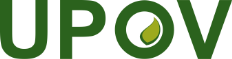 EInternational Union for the Protection of New Varieties of PlantsAdministrative and Legal CommitteeSeventy-Eighth SessionGeneva, October 27, 2021CAJ/78/1 Rev.2Original:  EnglishDate:  October 5, 2021